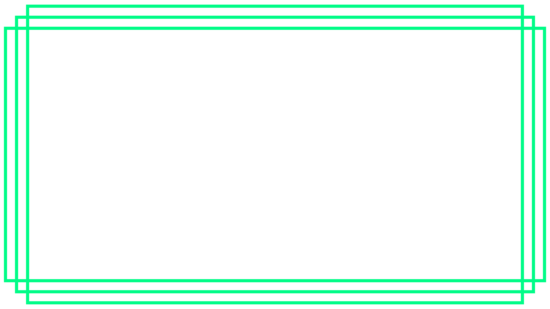 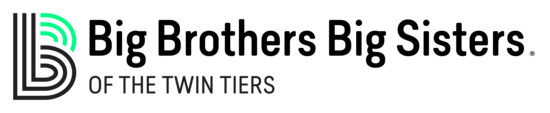 GLOW RUN 5KFRIDAY, APRIL 12th 8:00 PM              REGISTRATION FORM & WAIVER FOR RUN/WALKT-SHIRT SIZE	S	M	L	XL	XXLPlease read and sign below:PRE-REGISTERED PARTICIPANTS WILL RECEIVE GLOW T-SHIRTS BASED ON AVAILABILITYIn consideration of you accepting this entry, I, the undersigned intend to be legally bound for myself, my heirs, executors and administrators, and waive and release any and all rights and claims for damages I may have against the organizers of this event, Big Brothers Big Sisters, Tioga Downs and it’s property owners on whose land this event is held, and any and all sponsors and their representatives, successors, and assigns for any and all injuries suffered by me in said event. I attest and verify that I will participate in this event as a foot race entrant. A licensed medical doctor has verified that I am physically fit and I have sufficiently trained for the competition of this event. I hereby release any and all photographers and their legal representatives and assigns from all claims and liability relating to said photographs. If under 18 years of age a parent/legal guardian signature is required. No pets, please. Registration Fees$20 pre-registration before April 5th ($25 at the door on raceday)$15 under 18 ($20 at the door)$80 family cap before April 5th(up to 5 registrants from same household, entry by mail only)Corporate rate: $15 per person (minimum of 20 registrants required, entry by mail only before April 5th)Please make checks payable toBBBS  and send to:BBBS Glow 5K10 Park Street, Suite 2Towanda, PA 18848Questions?E-mail: bbbs@sosbbs.comPhone: 1-866-344-BIGS THIS IS ASTROLLER-FRIENDLY COURSENameAddressCityStateZIP CodePhoneE-MailE-MailE-MailE-MailParticipant Signature (Parent/Guardian, if applicable)Date